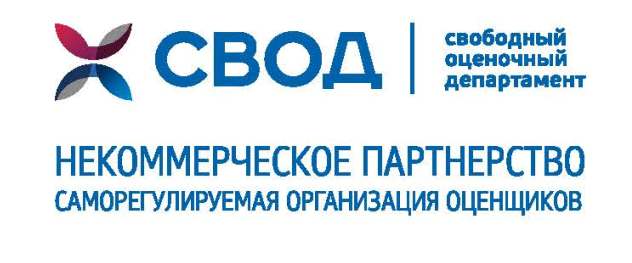 МАСТЕР-КЛАСС на тему:«Бухгалтерский учёт и отчётность для оценщиков. Необходимый минимум для работы»ЗАЯВКА НА УЧАСТИЕ:  Все поля обязательны для заполнения16 марта 2017 года16 марта 2017 годаФ.И.О. 
(полностью)E-mailКонтактный телефонПочтовый адрес 
(с индексом)Паспортные данные
(в случае оплаты физ. лицом)Реквизиты компании
(в случае оплаты юр. лицом)